Your AddressDate Receiver’s AddressDear ____ (Name of your Husband),On this father’s day, I want to thank you for being an amazing dad to our kids. Our son and daughter love you so much. You have been a great dad and have always been there for the kids. From helping them with their homework to dropping them to schools and now college, you have done all your dad duties perfectly. I do not say this often but I really look up to you for being the perfect man.Thanks for always showing up to our kid’s events and covering up for me whenever I used to be away for work. Not just a great father, you are a great husband too. You make me feel loved and appreciated every single day. I can never thank you enough for all the things you do for us. Thanks for being honest, smart, funny and the most inspiring person in our lives. We love you till eternity. Yours Lovingly,______ (Sender’s Name)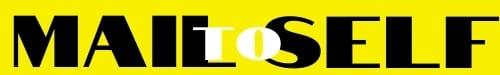 